МБДОУ «ЦРР – Д/С № 44»
«Ласточка»ВОСПИТАННИКИ  ДЕТСКОГО  САДА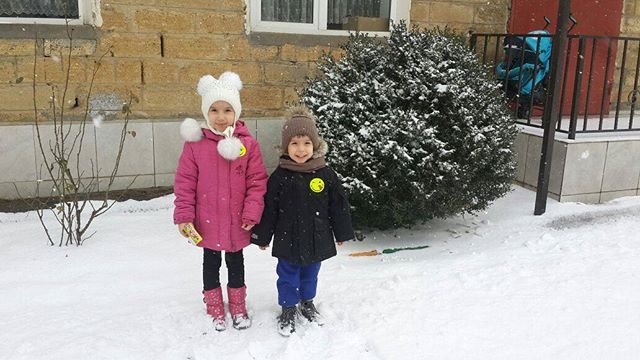 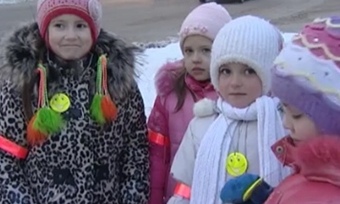 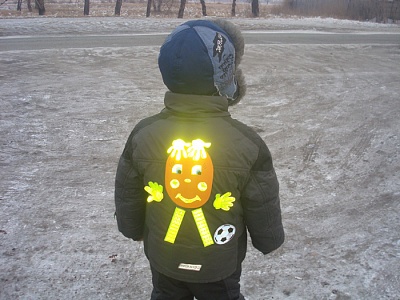 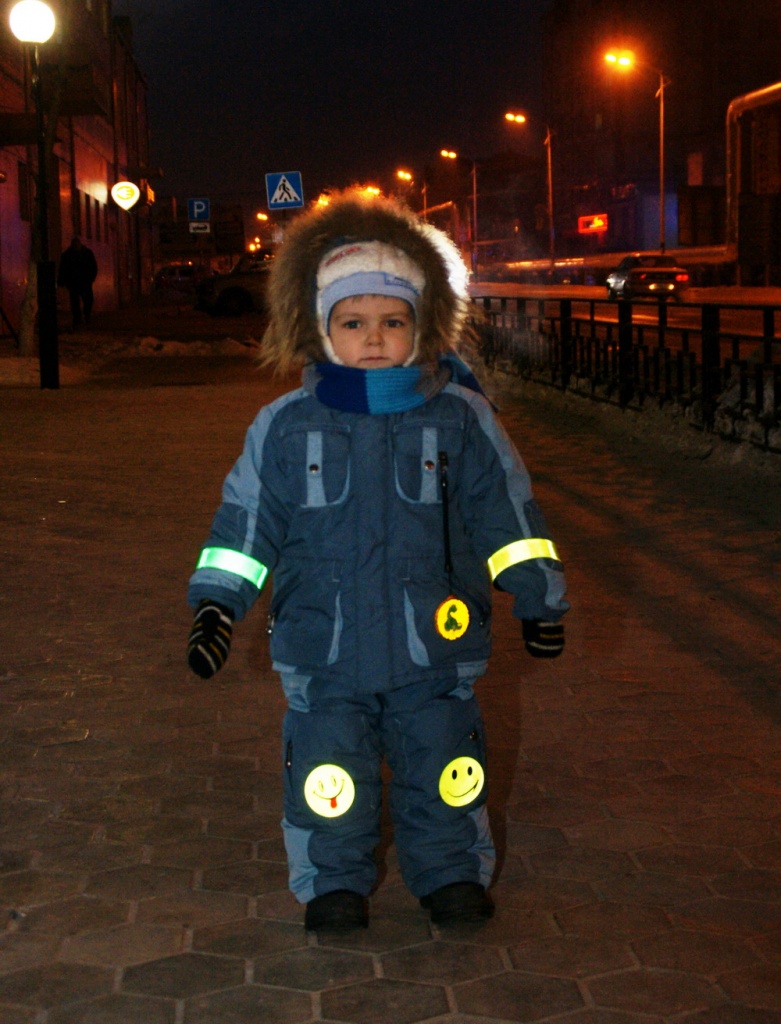 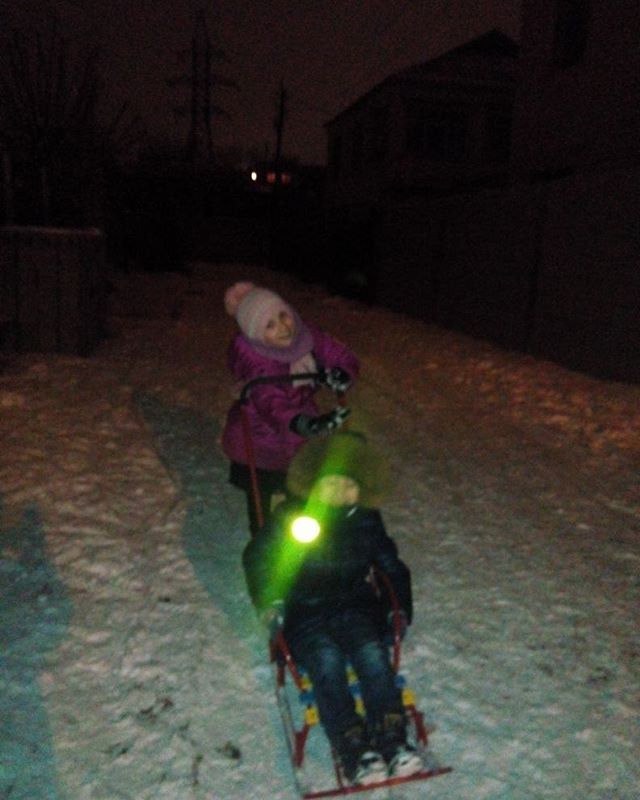 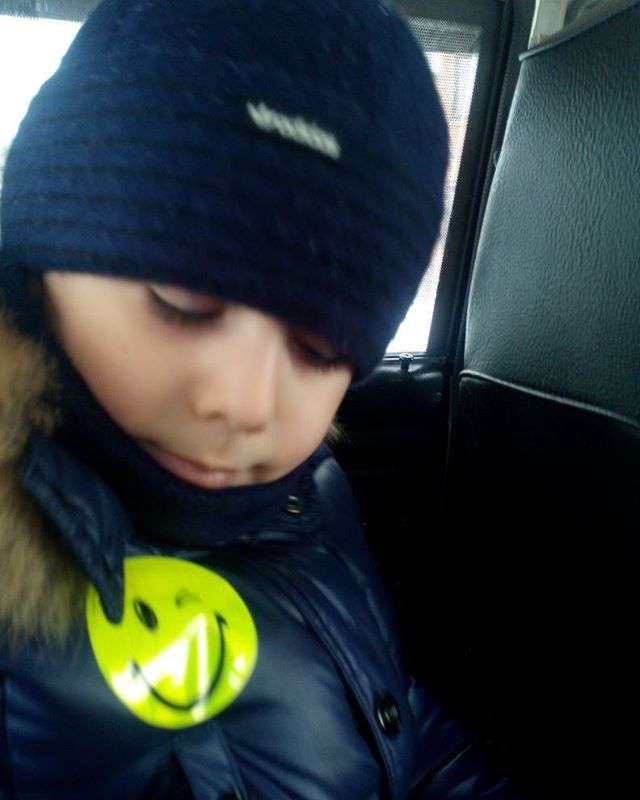 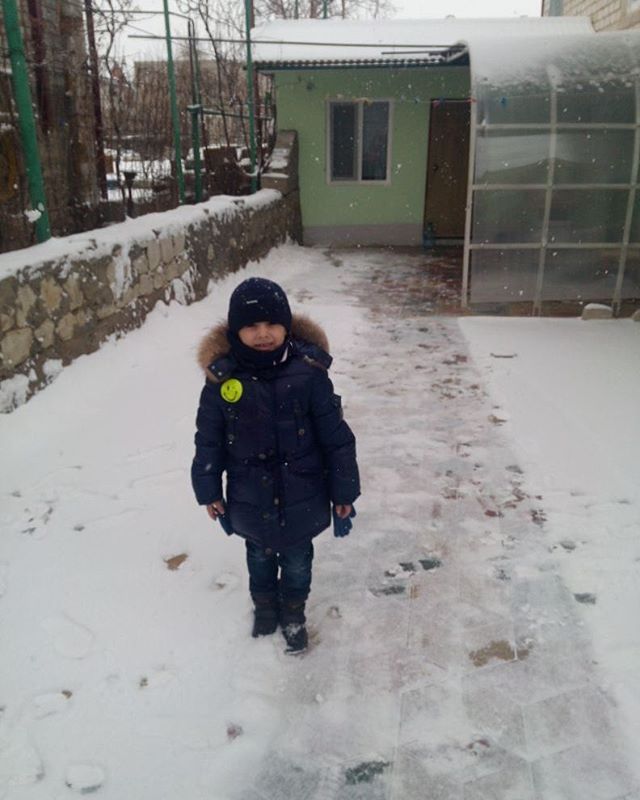 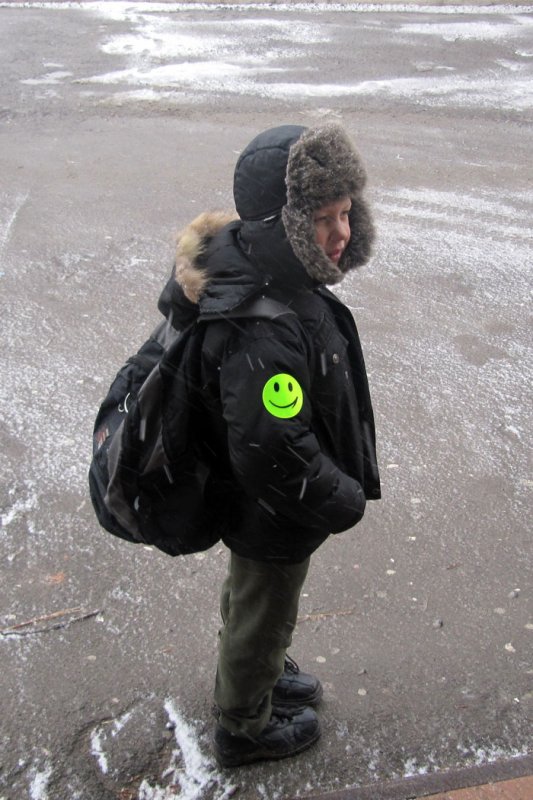 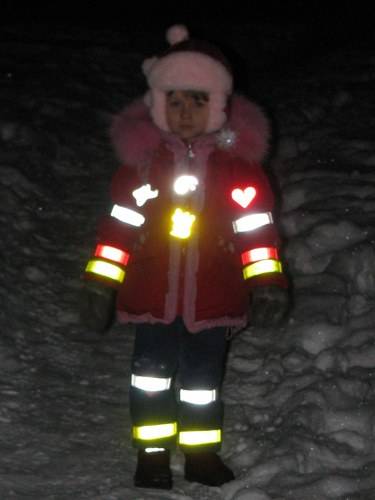 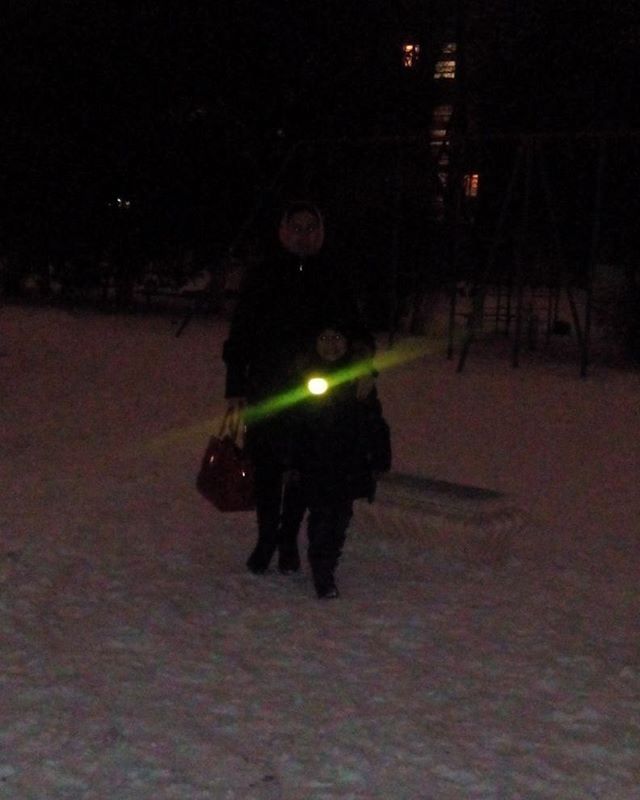 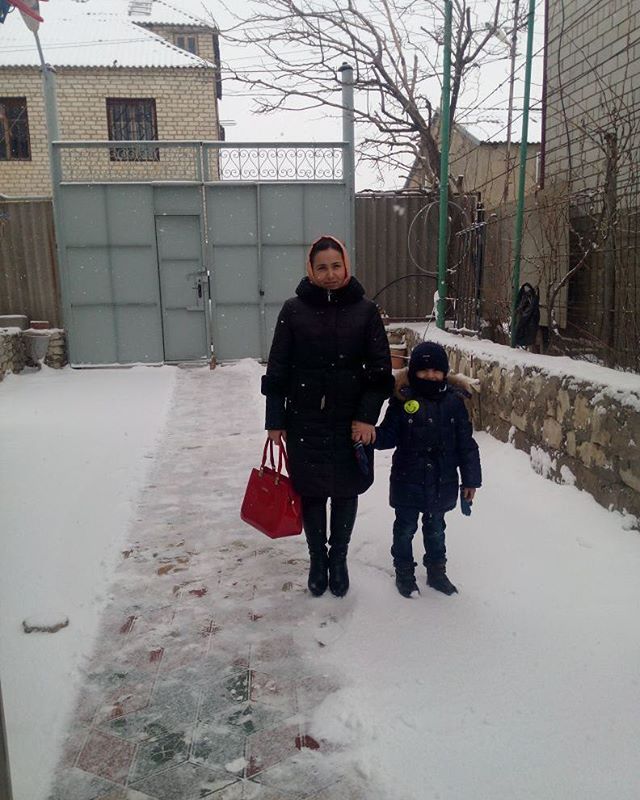 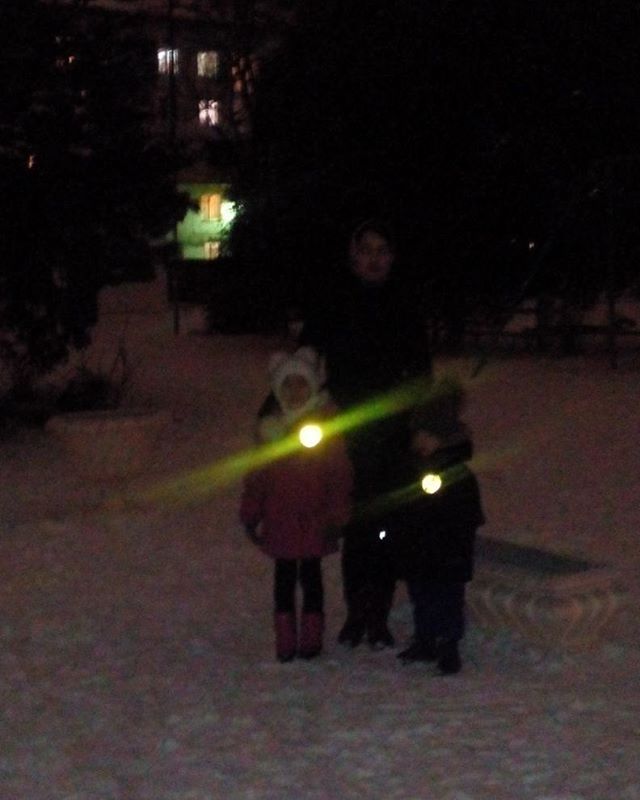 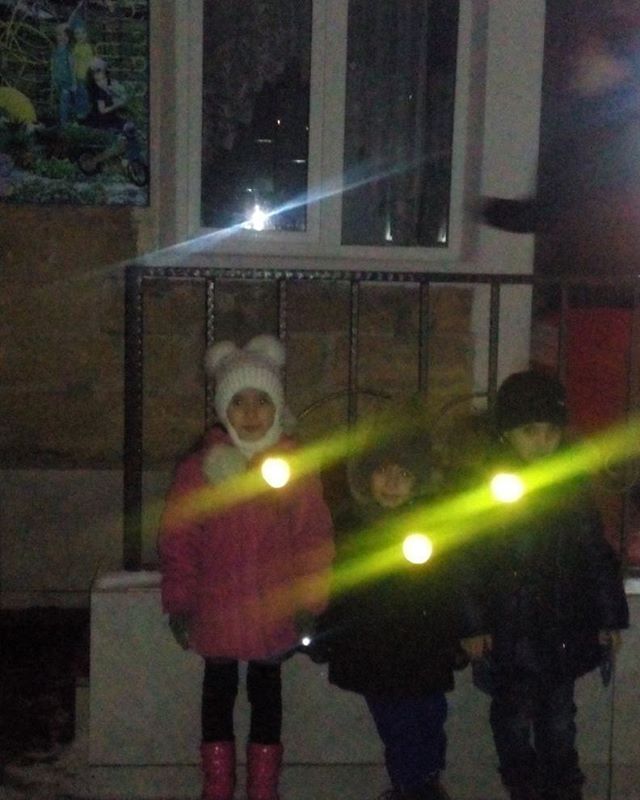 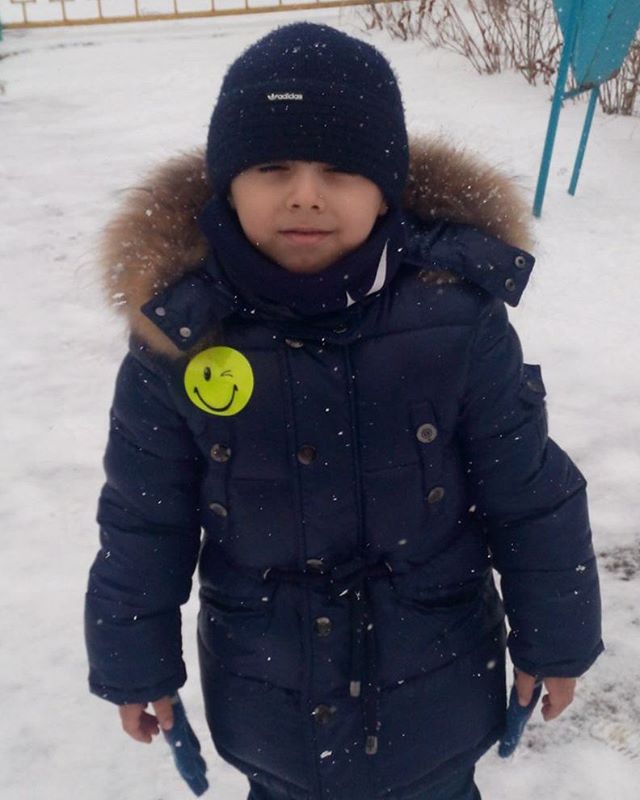 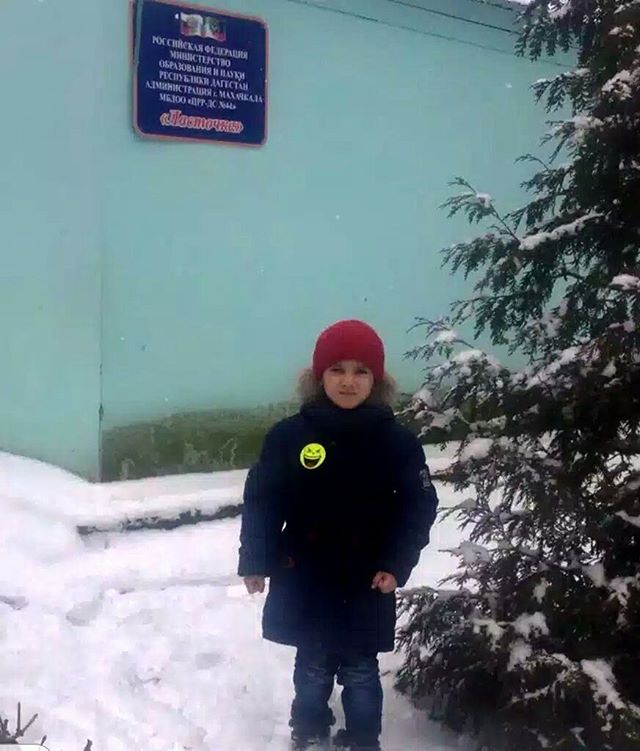 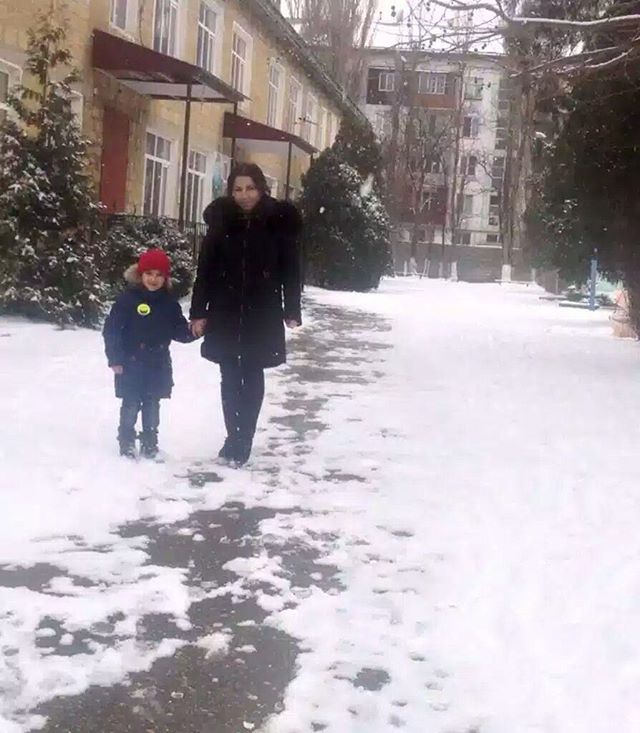 